ZAMIERZENIA DYDAKTYCZNO- WYCHOWAWCZE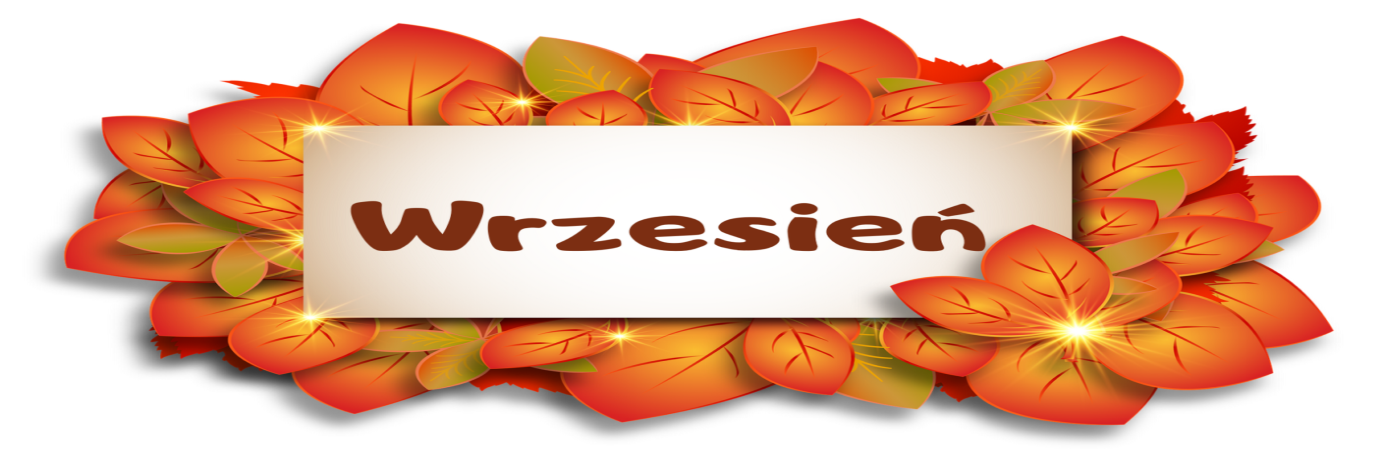 GRUPA STARSZAKITYDZIEŃ I – WITAMY W PRZEDSZKOLU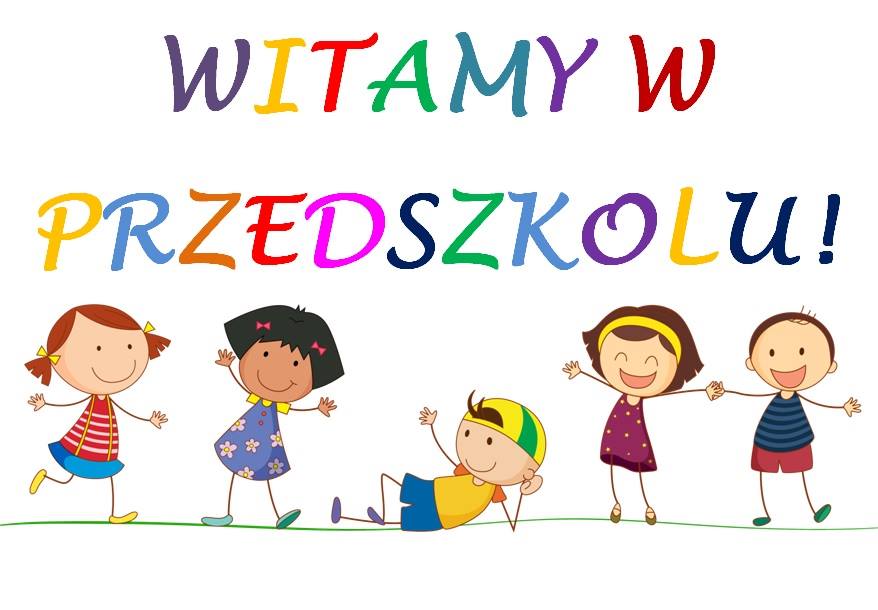 -zapoznanie z wyglądem sali i kącikami tematycznymi,-kształtowanie zdolności manualnych i plastycznych,- zapoznanie z imionami kolegów i koleżanek,- poznanie zasad pomagania innym.TYDZIEŃ II- JESTEM BEZPIECZNYM PRZEDSKOLAKIEM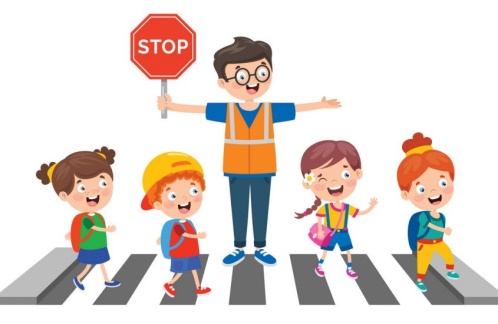 -poznawanie zasad bezpiecznego poruszania się po drogach, - zapoznanie ze znakami drogowymi,- zapoznanie z liczbą 1 w aspekcie kardynalnym i porządkowym - kształtowanie słuchu i pamięci muzycznej.TYDZIEŃ III- CHCĘ BYĆ ZDROWY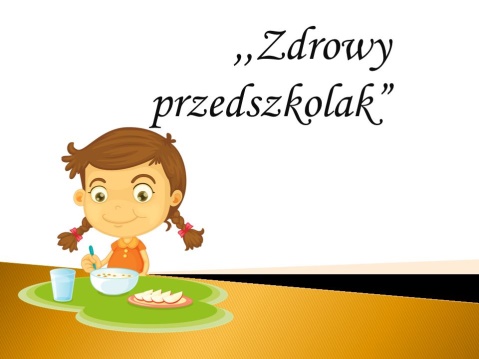   - kształtowanie umiejętności przewidywania następstw różnych zachowań , - zapoznanie dzieci ze spożywaniem potraw niezbędnych dla zdrowia                       - zapoznanie z liczbą 2 w aspekcie kardynalnym i porządkowym.
 - kształtowanie sprawności fizycznejTYDZIEŃ IV- JESIEŃ W OGRODZIE I SADZIE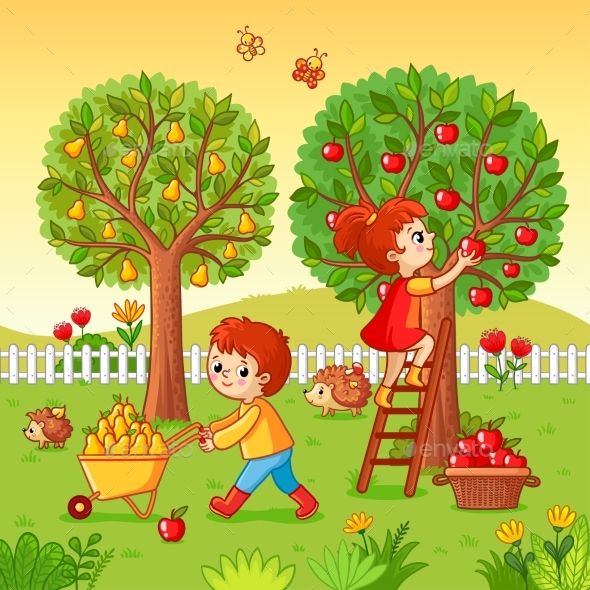 - wprowadzenie drukowanej i pisanej litery o, O ,- zwrócenie uwagi na wartości odżywcze warzyw,- ukazanie znaczenia owoców i warzyw dla zdrowia,- zapoznanie z liczbą 3 w aspekcie kardynalnym i porządkowym. 